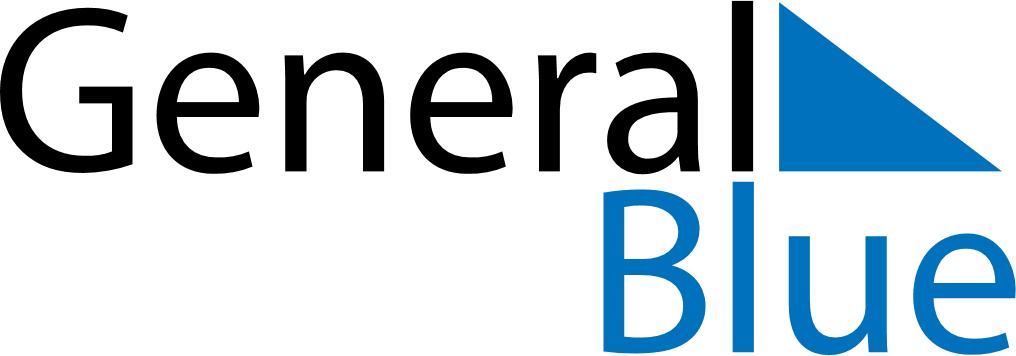 September 2024September 2024September 2024September 2024September 2024September 2024Malmslaett, OEstergoetland, SwedenMalmslaett, OEstergoetland, SwedenMalmslaett, OEstergoetland, SwedenMalmslaett, OEstergoetland, SwedenMalmslaett, OEstergoetland, SwedenMalmslaett, OEstergoetland, SwedenSunday Monday Tuesday Wednesday Thursday Friday Saturday 1 2 3 4 5 6 7 Sunrise: 5:57 AM Sunset: 7:58 PM Daylight: 14 hours and 1 minute. Sunrise: 5:59 AM Sunset: 7:55 PM Daylight: 13 hours and 56 minutes. Sunrise: 6:01 AM Sunset: 7:52 PM Daylight: 13 hours and 51 minutes. Sunrise: 6:03 AM Sunset: 7:50 PM Daylight: 13 hours and 46 minutes. Sunrise: 6:06 AM Sunset: 7:47 PM Daylight: 13 hours and 41 minutes. Sunrise: 6:08 AM Sunset: 7:44 PM Daylight: 13 hours and 36 minutes. Sunrise: 6:10 AM Sunset: 7:41 PM Daylight: 13 hours and 31 minutes. 8 9 10 11 12 13 14 Sunrise: 6:12 AM Sunset: 7:38 PM Daylight: 13 hours and 26 minutes. Sunrise: 6:14 AM Sunset: 7:35 PM Daylight: 13 hours and 21 minutes. Sunrise: 6:16 AM Sunset: 7:32 PM Daylight: 13 hours and 16 minutes. Sunrise: 6:19 AM Sunset: 7:30 PM Daylight: 13 hours and 11 minutes. Sunrise: 6:21 AM Sunset: 7:27 PM Daylight: 13 hours and 5 minutes. Sunrise: 6:23 AM Sunset: 7:24 PM Daylight: 13 hours and 0 minutes. Sunrise: 6:25 AM Sunset: 7:21 PM Daylight: 12 hours and 55 minutes. 15 16 17 18 19 20 21 Sunrise: 6:27 AM Sunset: 7:18 PM Daylight: 12 hours and 50 minutes. Sunrise: 6:29 AM Sunset: 7:15 PM Daylight: 12 hours and 45 minutes. Sunrise: 6:32 AM Sunset: 7:12 PM Daylight: 12 hours and 40 minutes. Sunrise: 6:34 AM Sunset: 7:09 PM Daylight: 12 hours and 35 minutes. Sunrise: 6:36 AM Sunset: 7:07 PM Daylight: 12 hours and 30 minutes. Sunrise: 6:38 AM Sunset: 7:04 PM Daylight: 12 hours and 25 minutes. Sunrise: 6:40 AM Sunset: 7:01 PM Daylight: 12 hours and 20 minutes. 22 23 24 25 26 27 28 Sunrise: 6:42 AM Sunset: 6:58 PM Daylight: 12 hours and 15 minutes. Sunrise: 6:45 AM Sunset: 6:55 PM Daylight: 12 hours and 10 minutes. Sunrise: 6:47 AM Sunset: 6:52 PM Daylight: 12 hours and 5 minutes. Sunrise: 6:49 AM Sunset: 6:49 PM Daylight: 12 hours and 0 minutes. Sunrise: 6:51 AM Sunset: 6:46 PM Daylight: 11 hours and 55 minutes. Sunrise: 6:53 AM Sunset: 6:43 PM Daylight: 11 hours and 50 minutes. Sunrise: 6:56 AM Sunset: 6:41 PM Daylight: 11 hours and 44 minutes. 29 30 Sunrise: 6:58 AM Sunset: 6:38 PM Daylight: 11 hours and 39 minutes. Sunrise: 7:00 AM Sunset: 6:35 PM Daylight: 11 hours and 34 minutes. 